ул.Острякова, 1А, пгт. Гвардейское, Симферопольский район, 297513ОКПО 00792024; ОГРН 1159102009505; ИНН/КПП 9109008879/910901001; ОКУД 0200000тел/факс 3(652) 32-38-59, e-mail: gvardeiskoe2@yandex.ruМО учителей филологииРазработка урока по русскому языку на тему «Не с именами прилагательными»для 5-В класса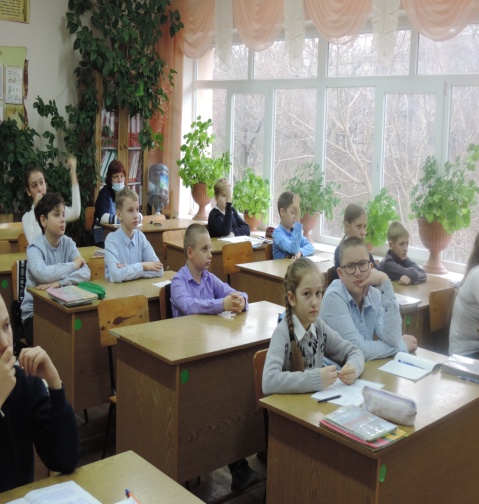                                   Составила:                                  Кобзар А.Г.,                                  учитель русского языка и литературы                                                         п. Гвардейское, 2021 г.01.02.21.Тип урока: изучение нового материала.Форма урока: объяснение нового материала.Метод: частично-поисковый.Цель урока: совершенствовать навыки определения грамматических признаков имен прилагательных, их использования в текстах; усвоить правила написания НЕ с именами прилагательными, сформировать навыки правописания НЕ с именем прилагательным.Задачи урока:Образовательные: познакомить с условиями выбора слитного и раздельного написания НЕ с именами прилагательными; закрепить знания учащихся о правописании НЕ с существительными; формировать умение применять правило на письме.Развивающие: развивать интерес к предмету; развивать навык безошибочного письма, правильного выделения орфограмм; развивать речь, умение сравнивать и обобщать изучаемые факты; развивать словесно-логическое мышление; развивать умение работать с дополнительными источниками информации, развивать внимание, тренировать слуховую память; способствовать активизации мыслительной деятельности учащихся;Воспитательные: воспитывать стремление к самосовершенствованию, умения детей видеть, чувствовать и понимать прекрасное, воспитывать интерес к изучению русского языка, любовь к своей малой родине, формировать правильное отношение к слову.Планируемые результаты:Предметные: Знать: основные понятия морфологии; правила написания НЕ с именами прилагательными. Уметь: отличать имена прилагательные от других частей речи, уметь определять морфологические, грамматические и синтаксические признаки имен прилагательных; применять правило написания НЕ с именами прилагательными на письме; обозначать условия выбора написания; подбирать синонимы к словам; ставить знаки препинания при письме.Личностные: уважительное отношение к родному языку; оценка и самооценка учебной деятельности, умение связывать цель учебной деятельности с мотивом (для чего?).Метапредметные: Умение ставить и формулировать цель деятельности, планировать последовательность действий; осуществлять самоконтроль, взаимоконтроль; оформлять свои мысли в устной форме, слушать речь других; учиться работать в паре; формулировать собственное мнение и позицию, строить логическую цепь рассуждения; использовать полученные на уроке знания в жизни.Оборудование:ПК;мультимедийный проектор;мультимедийная презентация к уроку;раздаточный материал.Структура урока:Организационный момент.Актуализация знаний.Определение темы урока.Постановка учебной задачи.Усвоение новых знаний и первичное закрепление.Физ. минутка.Закрепление изученного материала.Рефлексия деятельности (подведение итогов занятия).Информация о домашнем задании (комментирование), выставление оценок за урок
                                                           Ход урокаI Организационный момент.Добрый день, ребята. Как вы думаете, почему слова приветствия «доброе утро, добрый день, добрый вечер» мы начинаем именно этим прилагательным? Чего мы желаем людям? ( Мы желаем всем добра, желаем, чтобы хорошо прошёл день, чтобы он был добрым для окружающих нас людей). Вот и я вам желаю добра, позитива, хорошего настроения, успешного усвоения новых знаний. И нашим гостям мы пожелаем доброго дня и отличного настроения.Запишите в тетрадях число, классная работа.II Актуализация знаний.Давайте с вами вспомним, как определить род, число, падеж имени прилагательного? Определите эти грамматические категории в словосочетании ДОБРЫЙ ДЕНЬ.III Определение темы урока.Мне бы хотелось начать наш урок словами известного русского поэта В. Маяковского (побывал в Евпатории в 1913, 1928 годах). (Фотографии В.Маяковского на пляже в Евпатории).Очень жаль мне
тех,
которые
не бывали
в Евпатории.Какими людьми считал В.Маяковский тех, кто не был в нашем городе? ( НЕсчастными, НЕсчастливыми людьми, которые не познали счастья, не побывав в нашей солнечной Евпатории. Они, конечно, по-своему счастливы, но В.Маяковский хотел поделиться своей радостью и позитивными эмоциями и пожелать всем побывать в нашем гостеприимном городе на берегу Чёрного моря ).А мы с вами счастливы, потом что живём в таком чудесном уютном городке.Почему мы любим свой город, какой он для нас? ( Подбор имён прилагательных. Составление ассоциативного куста: маленький, тихий, чудесный, гостеприимный, курортный, чистый, древний, уютный, многонациональный, солнечный, приморский…)Вот в таком чудесном городе, ребята, мы живём.А для чего в речи нужны прилагательные? (( Имена прилагательные придают речи точность, меткость, выразительность, образность, яркость, настроение. Они используются при создании портретных характеристик, при описании чувств, душевных переживаний, прилагательные делают речь более точной, помогают описать предмет, позволяют передать красоту и разнообразие окружающего мира. Без прилагательных наша речь была бы похожа на картину, написанную серыми красками.)А теперь обратимся к небольшому тексту о Евпатории. Слайд 1. Текст о Евпатории.Ребята, назовите все имена прилагательные, которые встречаются в этом тексте. (проверка, слайд 2).Слайд 2.Почему в слове «НЕБОЛЬШОЙ» пишется буква О? (после шипящих и ц в окончаниях имён прилагательных пишется под ударением О).Какая орфограмма чаще всего встречается в перечисленных именах прилагательных? Какова тема нашего урока? Запишите тему в тетрадь « НЕ с именами прилагательными». Слайд 3.IV Постановка учебной задачи.Скажите, пожалуйста, что мы сегодня УЗНАЕМ на уроке? (как пишется НЕ с именами прилагательными).Что УСВОИМ? (правила написания НЕ с именами прилагательными).Чему НАУЧИМСЯ? (находить слова с данной орфограммой, различать слитное и раздельное написание НЕ с именами прилагательными),V Усвоение новых знаний и первичное закрепление.Давайте вспомним, когда НЕ с именами существительными пишется слитно, а когда раздельно. Слайд4. Правописание НЕ с именами существительными.
Приведите примеры. Давайте вернёмся к тексту о Евпатории и посмотрим, отличается ли правописание имён прилагательных с НЕ от правописания имён существительных с НЕ. (совпадает). Приведите примеры из текста.Ребята, откройте учебники на странице 39 и посмотрите, какого правила не хватает. Приведите пример из текста (вовсе не молод). В какой форме употребляется прилагательное МОЛОД? (краткой). Каким членом предложения оно является? (сказуемым). Какой грамматической категории не имеет краткое прилагательное? Рода, числа, падежа? (падежа)Слайд 5. Правописание НЕ с именами прилагательными.Молодцы, дети, вы хорошо поработали. Пора отдохнуть.VI Физ. минутка. Гимнастика для глаз.VIIЗакрепление изученного материала.Слайд 6. Текст о Евпатории. 1. Назовите прилагательные с НЕ из текста о Евпатории, к которым можно подобрать синонимы. Запишите эти синонимы на карточке №2.Небольшой – маленький, неласковый – хмурый (угрюмый, недобрый), неприветливый – мрачный (малоприветливый), неширокий – узкий, неровный – кривой (извилистый). Почему данные слова с НЕ пишутся слитно? (можно заменить синонимом без НЕ).2. Выполните упражнения у доски 342, 3443.Продолжить предложения:Солнце над Евпаторией не тусклое, а … (яркое).Люди в нашем городе не мрачные, а… (приветливые)Наше Чёрное море нисколько не холодное.Почему НЕ с именами прилагательными пишется раздельно? ( есть противопоставление, есть слово НИСКОЛЬКО).4.Как пишутся прилагательные с НЕ в следующих предложениях?Дворы нашего города не выглядят неряшливыми, они чистые и ухоженные.Евпаторийцев нельзя назвать несчастными.Почему имена прилагательные с НЕ пишутся слитно? (без НЕ не употребляются).Кодовый диктант. Отвечаем «С» (слитно) или «Р» (раздельно) (взаимопроверка).1. Непроглядная тьма бывает только безлунной ночью.2. Нездоровые дети приезжают на лечение в нашу гостеприимную Евпаторию.3. Все ребята любят каникулы, они не скучные, а интересные.4. Есть пляжи в нашем городе, где море вовсе не глубокое.5. Ненастный день не испортит нам настроение.Обмен тетрадями. Дети выставляют оценки. Объяснение правописания. У кого «5»? Вы отлично усвоили тему. У кого «4»? Дома выучите правила и проблем в написании НЕ с именами прилагательными не будет.ДОПОЛНИТЕЛЬНО: Слуховой диктант Прослушайте текст, выпишите на слух прилагательные с НЕ. Подумайте, о каком уголке Крыма идёт речь. Среди обрывов и оползней разбросано множество небольших пляжиков, с трёх сторон окружённых отвесными скалами. С незапамятных времён мыс пользуется нехорошей славой у мореплавателей, которые не раз испытали на себе коварство и силу здешнего неслабого штормового ветра. Немалое количество кораблей разбилось о неприступные в неспокойном море скалы. У берегов полуострова вода не мутная, а прозрачная, и затонувшие корабли находятся сравнительно неглубоко, поэтому для любителей дайвинга эти места далеко не безопасные. Чтобы предупреждать корабли о грозящей опасности, в 1816 году здесь была сооружена 36-метровая башня – первый российский маяк в Крыму. (о мысе Тарханкут). Какие из выписанных вами прилагательных пишутся с НЕ слитно, а какие раздельно? Почему?Сегодня мы с вами познакомимся с одной из легенд о происхождении названия нашего Чёрного моря. Вы изучаете крымоведение и, возможно, уже знаете эту легенду.Одна из легенд о Чёрном море гласит, что…Черное море не всегда называлось Черным. У него было несколько названий. Например, в Древней Греции Черное море называли Понтом Эвксинским, что означает «гостеприимное море». Однако древние греки не сразу так ласково назвали Черное море. Сначала, когда они только прибыли на побережье, и столкнулись с племенами, жившими здесь, Черное море стало для них негостеприимным... Они его назвали Понтом Аксинским. Легенды говорят, что племена тавров, населявших тогда берега Черного моря, были чрезвычайно свирепы: они приносили в жертву свои богам всех пришлых людей. Но море не может отвечать за тех, кто на нем живет. И позже древние греки переименовали негостеприимное море в гостеприимное.Найдите в тексте антонимы (гостеприимный – негостеприимный), (Понт Эвксинский – Понт Аксинский).Подберите синонимы с НЕ к словам пришлый (нездешний), древний (немолодой), ласковый (незлой), свирепый (недобрый, немилосердный)С/Р Тест. Выберите правильный вариант ответа1. В каком варианте можно заменить прилагательное с «не» синонимом?некрасивыйнесолёныйнелепый2. Когда «не» с прилагательным пишется раздельно?когда можно заменить прилагательное синонимомкогда есть противопоставлениекогда прилагательное не употребляется без «не»3. В каком предложении есть ошибка?Купил не маленький, а большой рюкзак.Этот фильм неинтересный.Пример вовсе нелёгкий.4. Какие слова влияют на написание «не» с прилагательными?вовсе, далеконичуть, нисколькововсе, далеко, нисколько, ничуть5. В каком из вариантов «не» нужно написать слитно?(не)красивый рисунок(не)узкий, а широкий ручейвовсе (не)страшный фильм6. Как пишется слово (не)уклюжий?всегда слитнораздельнозависит от того, есть ли зависимое слово или противопоставление7. Какое из прилагательных можно заменить синонимом без «не»?ненавистныйнехорошийнесладкий8. Какое из утверждений неверное?НЕ с прилагательным «неуклюжий» всегда пишется слитноЕсли в предложении есть слово «вовсе», то «не» с прилагательным пишется слитноНЕ с прилагательным «некрасивый» пишется слитно9. В каком из слов «не» является частью корня, а не приставкой?ненастоящийневзрачныйнесолнечный10. Какие слова относятся к орфограмме «не» с прилагательными?ничуть, невежественныйне шёлковое платье, ненастоящий цветокнелёгкий; не хорошо, а плохо; ненавидетьVIII Рефлексия деятельности.(Дети получают карточки)Дополни текст именами  прилагательными.Вот и подошел к концу _______________ урок русского языка. Мы повторили все, что знали об имени прилагательном. Благодаря этим словам наша речь становится _____________________ . Мои одноклассники были __________________. Они давали ______________ ответы. На уроке я узнал много _____________ и __________________. Результат выполненного мною теста ______________. Своей работой на уроке я _______________. И сейчас у меня _______________ настроение.
Подводя итог нашего урока, я хочу вернуться к словам В.В.Маяковского « Очень жаль мне тех, которые не бывали в Евпатории». Хочу пожелать вам, чтоб вы всегда хранили в душе этот райский уголок природы, где нам с вами посчастливилось жить, берегите и помните свою малую родину.Хочу прочитать вам стихотворение о нашей жемчужине – нашем Крыме и Чёрном море.Я – мореЕсть моря неспокойные, бурные, Но мне по душе одно - Это море прозрачное, тихое, У него золотое дно…Я как будто бы в нём растворяюсь И сливаюсь с пеной морской, Превращаюсь в лазурное море, Набегая на берег волной.И во мне отражается солнце, Улыбаясь волне с высоты. И на тёплом песке у моря Исполняются чьи-то мечты.По ночам в меня окунает Месяц нить серебра свою, Дождик капли, как звёзды, роняет На зеркальную гладь мою.Я бегу вдаль дорожкою лунной, По которой плывут корабли. И дельфины в моих глубинах Чудный дом для себя обрели.Кто-то строит песочные замки, Их смываю игривой волной. На волне этой детство качается И не знает заботы иной.По моим берегам песчаным Босоногий малыш бежит, И под алыми парусами Грей на встречу с Ассоль спешит.И старик золотую рыбку В бурных водах моих поймал. И жемчужины – слёзы моря – Не один ловец собирал.А кому-то пели Сирены, И русалки играли в волнах. На кого-то Нептун мой грозный Нагонял суеверный страх…Я и море слились воедино. Слух ласкает морской прибой. Этот сказочный мир, удивительный Навсегда остаётся со мной. (Шаульева И.И.) Пусть этот удивительный сказочный мир всегда живет в ваших сердцах.IX Информация о домашнем задании, выставление оценок.Д.З. На выбор. Продолжить текст о Евпатории, используя правила «Правописание НЕ с именами прилагательными», составить блиц-тест, § 46 учить правила, выполнить упражнение 346.МУНІЦИПАЛЬНИЙ БЮДЖЕТНИЙ ЗАГАЛЬНООСВІТНІЙ ЗАКЛАД«ГВАРДІЙСЬКА ШКОЛА-ГІМНАЗІЯ № 2»СІМФЕРОПОЛЬСЬКОГО РАЙОНУ РЕСПУБЛІКИ КРИММУНИЦИПАЛЬНОЕ БЮДЖЕТНОЕ ОБЩЕОБРАЗОВАТЕЛЬНОЕ УЧРЕЖДЕНИЕ«ГВАРДЕЙСКАЯ ШКОЛА-ГИМНАЗИЯ № 2»СИМФЕРОПОЛЬСКОГО РАЙОНА РЕСПУБЛИКИ КРЫМКЪЫРЫМ ДЖУМХУРИЕТИ СИМФЕРОПОЛЬ РАЙОНЫНЫНЪ«2-САНЛЫ ГВАРДЕЙСКОЕ МЕКТЕП-ГИМНАЗИЯСЫ»МУНИЦИПАЛЬ БЮДЖЕТ УМУМТАСИЛЬ МУЭССИСЕСИ